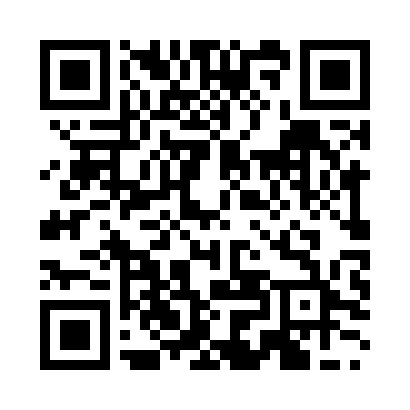 Prayer times for Yanai, JapanWed 1 May 2024 - Fri 31 May 2024High Latitude Method: NonePrayer Calculation Method: Muslim World LeagueAsar Calculation Method: ShafiPrayer times provided by https://www.salahtimes.comDateDayFajrSunriseDhuhrAsrMaghribIsha1Wed3:505:2312:093:516:558:222Thu3:495:2212:093:516:568:233Fri3:485:2112:093:516:578:244Sat3:465:2012:083:526:588:255Sun3:455:1912:083:526:588:266Mon3:445:1812:083:526:598:277Tue3:435:1712:083:527:008:288Wed3:415:1612:083:527:018:309Thu3:405:1512:083:527:028:3110Fri3:395:1412:083:527:028:3211Sat3:385:1312:083:527:038:3312Sun3:375:1312:083:527:048:3413Mon3:365:1212:083:527:058:3514Tue3:355:1112:083:527:058:3615Wed3:335:1012:083:527:068:3716Thu3:325:1012:083:527:078:3817Fri3:315:0912:083:537:088:3918Sat3:305:0812:083:537:088:4019Sun3:295:0812:083:537:098:4120Mon3:295:0712:083:537:108:4221Tue3:285:0612:083:537:118:4322Wed3:275:0612:083:537:118:4423Thu3:265:0512:083:537:128:4524Fri3:255:0512:093:537:138:4625Sat3:245:0412:093:547:138:4726Sun3:235:0412:093:547:148:4827Mon3:235:0312:093:547:158:4928Tue3:225:0312:093:547:158:5029Wed3:215:0312:093:547:168:5130Thu3:215:0212:093:547:178:5231Fri3:205:0212:093:547:178:52